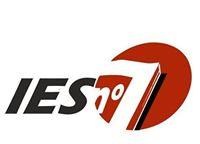 	INSTITUTO DE EDUCACIÓN SUPERIOR  N° 7Carrera: Profesorado De Educación  Superior en Ciencias de la EducaciónUnidad Curricular: Metodología de la Investigación Social.   Diseño Curricular: 260/03 Año Lectivo: 2019 - Curso: 3 er. AñoDocente: Marina Adur / reemplazante: Paola CortsUnidad Curricular: Metodología de la Investigación SocialRégimen: Anual  - Modalidad de cursado: Presencial-Semi-presencialCarga Horaria semanal: 4 hs.Profesora: Marina Adur/Reemplazante: Paola CortsMARCO DE REFERENCIA:La unidad Curricular Metodología de la Investigación Social es parte del campo de la formación orientada del profesorado de educación superior en Ciencias de la educación. El Diseño Curricular Jurisdiccional, aprobado mediante el anexo IV del Decreto Nº 260/03, la ubica en tercer año de la carrera y propone trabajar contenidos relativos a; qué es ciencia, los paradigmas de la investigación científica, el proceso de investigación, las dimensiones: epistemológica y metodológica. Relaciones: sujeto-objeto-verdad-realidad. Diseño de las investigaciones. Desde el presente espacio se entiende a la Metodología de la Investigación como un campo de conocimientos que se renueva constantemente, a partir de los diversos avances y retrocesos en el conocimiento científico y los aportes que éste realiza a los procesos sociales, políticos e históricos. Se propone brindar los contenidos y las estrategias necesarias para la comprensión y aplicación de la tarea científica en ciencias sociales. Esto es, por un lado comprender sus métodos, sus criterios y la fundamentación de las opciones epistemológicas, metodológicas y técnicas de los procesos de investigación propios del área. Por el otro, promover una mirada reflexiva y crítica sobre estos procesos y una comprensión de los debates actuales del campo, que permita al futuro profesor superior en ciencias de la educación, tomar las decisiones y acciones pertinentes en el momento de intervenir en una investigación social.  En el recorrido de la cursada revisaremos unas categorías centrales de la epistemología de las ciencias sociales, así como  las estrategias de investigación, que refieren al diseño de una investigación, y las metodologías y técnicas de la investigación social, que trata de los principios generales y de la lógica global de la investigación. Para esto, haremos referencia a los métodos de investigación, es decir los modos en los que se lleva a cabo una investigación (Giddens, 1998:739). Desde lo metodológico se pretende trabajar desde una perspectiva dialéctica que integre teoría y práctica.  PROPÓSITOS:  - Generar Situaciones de aprendizaje que permitan la apropiación de los contenidos y las herramientas necesarias para la interpretación y el emprendimiento de un proyecto de investigación en ciencias sociales. - Ofrecer oportunidades para comprender la investigación como parte de la práctica profesional. -  Fomentar hábitos relacionados con el trabajo en grupos, el análisis y acción social. OBJETIVOS:  -  Analizar los contenidos desde una mirada crítica y reflexiva. - Comprensión de los métodos y la fundamentación de las opciones teóricas y metodológicas que permitan la interpretación y el emprendimiento de un proyecto de investigación en ciencias sociales.    - Utilizar técnicas de recolección, análisis y presentación de los resultados de la investigación.  CONTENIDOS Y BIBLIOGRAFÍA:UNIDAD I: Ciencia. El conocimiento científico. Fundamentos conceptuales y epistemológicos de los métodos de investigación social. El campo de investigación científica en ciencias sociales.  Deontología del investigador. BIBLIOGRAFÍA: Gómez, Marcelo (2001): Metodología de la Investigación Social, Carpeta de Trabajo, Programa UVQ – UNQ, Bernal.Diaz, Esther Metodología de las Ciencias Sociales. Cap.: conocimiento, ciencia y epistemología pág.13-26Luque, S (2000). “Las Ciencias Sociales. El objeto de estudio de las Ciencias Sociales”, en: Díaz, E. La Posciencia. El conocimiento científico en las postrimerías de la modernidad. Buenos Aires. Editorial: Biblos.   Latorre, Antonio Libro Investigación de educativa pág. 48-49.Jose Yuni y Claudio Urbano Libro; Investigación Etnográfica e Investigación – Acción. Cap. II: hablemos de ciencia. pág. 1-3UNIDAD II: Los diseños de investigación en ciencias sociales. Diseños exploratorios, descriptivos y explicativos. Introducción a los métodos cuantitativos y cualitativos. Lógica del proceso de investigación científica. Etapas o Fases. La construcción de los datos: estructura y matriz de datos. La medición. El proceso de operacionalización de conceptos. El proyecto de Investigación.  BIBLIOGRAFÍA: Gómez, Marcelo (2001): Metodología de la Investigación Social, Carpeta de  Trabajo, Programa UVQ – UNQ. Selltiz, C. y Otros (1980). Métodos de investigación en las relaciones sociales. Capítulo 3: “Selección y Formulación de un Problema de  Investigación”. Ediciones Rialp, Madrid.   Taylor, S.J., Bogdan, R (1996). Introducción: Ir hacia la gente. En: Introducción a los métodos cualitativos de investigación, Paidós; Barcelona. Wainerman, Catalina (1998): Capítulo I: Formulación de Proyectos. En Wainerman, Gorri, Prieto Castillo (1998): Pilares de la Investigación. Formulación. Evaluación. UNIDAD III: Métodos cuantitativos. Muestra y técnicas de relevamiento empírico. Métodos Cualitativos: diseño y muestra. Métodos Cualitativos. Técnicas cualitativas de investigación social.  BIBLIOGRAFÍA: Cea D´Ancona, M. (2001) Metodología cuantitativa: estrategias y técnicas de investigación social. “Capítulo 4: Operacionalización”, Síntesis Sociológica, Madrid.Gómez, Marcelo (2001): Metodología de la Investigación Social, Carpeta de Trabajo, Programa UVQ – UNQ, Bernal.Guber, Rosana (2005) La etnografía. Método, campo y reflexividad.  Capítulo: 2 y 3, Grupo Editorial Norma, Bogotá. Taylor, S.J., Bogdan, R (1996) Introducción a los métodos cualitativos de investigación. Capítulos: III: “La observación participante en el campo” y IV: UNIDAD IV: Análisis cuantitativo de datos. Método cualitativo. Interpretación de los datos. La Triangulación Metodológica. BIBLIOGRAFÍA:  Bericat Eduardo (1999) “La integración de los métodos cuantitativo y cualitativo en la investigación social. Significado y medida” Capítulos 2 y 3. pp 37-90. Editorial Ariel Sociología, Barcelona. Ander EGG, Ezequiel  Técnica de Investigación Social. Capítulo 10: La Observación. Gómez, Marcelo (2001): Metodología de la Investigación Social, Carpeta de Trabajo, Programa UVQ – UNQ, Bernal.Spradley, James P. (1980). Participant observation. New York: Holt, Rinehart & Winston. Traducción de: Víctor O. García. Proyecto: Comunicación para la Inclusión: Fortalecimiento de las Culturas Juveniles y de sus Familias en el Espacio Escolar. Institución: IFDC Nº 9 – San Pedro de Jujuy; Argentina. José Alberto Yuni  y  Claudio Ariel Urbano (2014); Técnicas para Investigar. Recursos Metodológicos para la Preparación de Proyectos de Investigación. Volumen 2. Editorial BrujasPROPUESTA METODOLOGICAEl espacio  curricular tiene el formato de seminario, y los/as estudiantes semanalmente realizarán las lecturas presentadas  por la docente.En el primer cuatrimestre deberán realizar un trabajo práctico sobre alguna técnica de investigación y la pondrán en práctica a través de la dramatización. Se plantea hacer una simulación del rol del investigador y la puesta en acción de la técnica seleccionada. Durante el segundo cuatrimestre los estudiantes elaborarán un diseño de un proyecto de investigación en ciencias sociales.  Los/as educandos deberán realizar una defensa oral del diseño del proyecto de investigación. EVALUACIÓNEl presente espacio se presenta en la modalidad “seminario”, según el art. 41 el RAM, podrá ser cursado en categoría de estudiantes regulares presencial y semi-presencial.  Regularización/ Requisitos de aprobación   - El 75% de asistencia a clasesAprobación de parciales o los trabajos prácticos que se presente durante el ciclo lectivo.    Entre los trabajos a presentar se pide el diseño de un proyecto de investigación.Final será una instancia integradora que se puede llevar a cabo durante las fechas de coloquios. El/la estudiante que no haya aprobado el coloquio podrá presentarse a  rendir el examen final correspondiente según lo establecido en el calendario institucional, ante mesa examinadora. Examen individual oral.La regularidad del espacio Curricular dura 1 años.Alumnos/as Regulares con cursado Semi-presenciales/  Deberán  cumplir con los siguientes requisitos:- El 40% de la asistencia a clases.Aprobación de parciales o los trabajos prácticos que se presente durante el ciclo lectivo.    Entre los trabajos a presentar se pide el diseño de un proyecto de investigación.El/la estudiante debe presentarse a  rendir el examen final correspondiente según lo establecido en el calendario institucional, ante mesa examinadora. Examen individual oral.La regularidad del espacio Curricular dura 1 años.Criterios de evaluación:   Participación activa y responsable.Cumplimiento en tiempo y forma de las consignas asignadas. Participación responsable  en grupo de pares.Coherencia y expresión adecuada en lo oral y escrito.Respeto al  planteo de dudas, situaciones problemáticas, inquietudes, expectativas que surjan en el desarrollo de la cursada. Actitud crítica ante las fuentes y la bibliografía. Manejo de bibliografía. Con respecto a las correlatividades; deben tener aprobadas las siguientes materias: Epistemología y Sociología de la Educación para rendir y para cursar deben estar regularizadas.         